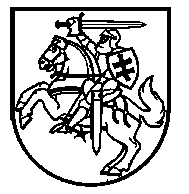 Lietuvos Respublikos VyriausybėnutarimasDėl LIETUVOS RESPUBLIKOS VYRIAUSYBĖS 2014 M. LAPKRIČIO 5 D. NUTARIMO NR. 1206 „DĖL VALSTYBINĖS SOCIALINIO DRAUDIMO BAZINĖS PENSIJOS DYDŽIO, VALSTYBINĖS SOCIALINIO DRAUDIMO NAŠLIŲ PENSIJOS BAZINIO DYDŽIO, MAKSIMALIOS NEPERSKAIČIUOTOS PENSIJOS DYDŽIO IR VALSTYBINIŲ PENSIJŲ BAZĖS DYDŽIO PATVIRTINIMO“ PAKEITIMO2015 m. birželio 17 d. Nr. 614
VilniusLietuvos Respublikos Vyriausybė nutaria:1. Pakeisti Lietuvos Respublikos Vyriausybės 2014 m. lapkričio 5 d. nutarimą Nr. 1206 „Dėl valstybinės socialinio draudimo bazinės pensijos dydžio, valstybinės socialinio draudimo našlių pensijos bazinio dydžio, maksimalios neperskaičiuotos pensijos dydžio ir valstybinių pensijų bazės dydžio patvirtinimo“ ir jį išdėstyti nauja redakcija: „LIETUVOS RESPUBLIKOS VYRIAUSYBĖNUTARIMASDĖL VALSTYBINĖS SOCIALINIO DRAUDIMO BAZINĖS PENSIJOS DYDŽIO, VALSTYBINĖS SOCIALINIO DRAUDIMO NAŠLIŲ PENSIJOS BAZINIO DYDŽIO, MAKSIMALIOS NEPERSKAIČIUOTOS PENSIJOS DYDŽIO IR VALSTYBINIŲ PENSIJŲ BAZĖS DYDŽIO PATVIRTINIMOVadovaudamasi Lietuvos Respublikos valstybinių socialinio draudimo pensijų įstatymo 13 straipsnio 2 dalimi, 36 straipsnio 2 dalimi ir 52 straipsnio 4 dalimi ir Lietuvos Respublikos valstybinių pensijų įstatymo 2 straipsnio 2 dalimi, Lietuvos Respublikos Vyriausybė nutaria:Patvirtinti:1. valstybinės socialinio draudimo bazinės pensijos dydį – 108 eurai;2. valstybinės socialinio draudimo našlių pensijos bazinį dydį – 21 euras;3. maksimalios neperskaičiuotos pensijos dydį – 236 eurai;4. valstybinių pensijų bazės dydį – 58 eurai.“2. Šis nutarimas įsigalioja 2015 m. liepos 1 dieną.Ministras Pirmininkas	Algirdas ButkevičiusSocialinės apsaugos ir darbo ministrė	Algimanta Pabedinskienė